ZPRAVODAJ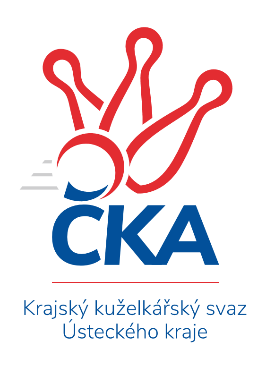 KRAJSKÝ PŘEBOR ÚSTECKÉHO KRAJE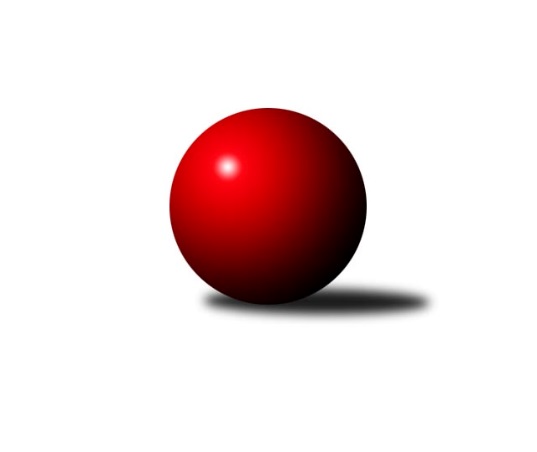 Č.19Ročník 2019/2020	16.2.2020Nejlepšího výkonu v tomto kole: 2665 dosáhlo družstvo: TJ Lokomotiva Ústí n. L. BVýsledky 19. kolaSouhrnný přehled výsledků:TJ Lokomotiva Ústí n. L. C	- Sokol Spořice	3:5	2520:2535	5.5:6.5	14.2.KO Česká Kamenice	- TJ Lokomotiva Žatec	6.5:1.5	2572:2340	8.5:3.5	15.2.ASK Lovosice	- TJ VTŽ Chomutov B	6:2	2606:2343	7.0:5.0	15.2.TJ Elektrárny Kadaň B	- TJ Lokomotiva Ústí n. L. B	1:7	2561:2665	3.0:9.0	15.2.Sokol Ústí n. L.	- TJ Teplice Letná B	5:3	2395:2361	8.0:4.0	15.2.SK Verneřice	- SKK Podbořany B	7:1	2478:2366	8.0:4.0	15.2.TJ Slovan Vejprty	- SKK Bílina		dohrávka		1.3.Tabulka družstev:	1.	ASK Lovosice	19	16	1	2	103.0 : 49.0 	128.5 : 99.5 	 2532	33	2.	TJ Lokomotiva Ústí n. L. B	19	14	0	5	103.0 : 49.0 	143.0 : 85.0 	 2493	28	3.	Sokol Spořice	19	12	1	6	84.5 : 67.5 	124.0 : 104.0 	 2458	25	4.	TJ Elektrárny Kadaň B	19	11	1	7	87.5 : 64.5 	122.5 : 105.5 	 2516	23	5.	Sokol Ústí n. L.	19	10	1	8	84.5 : 67.5 	131.5 : 96.5 	 2482	21	6.	KO Česká Kamenice	19	9	2	8	85.5 : 66.5 	116.5 : 111.5 	 2440	20	7.	SKK Podbořany B	19	10	0	9	74.5 : 77.5 	102.0 : 126.0 	 2418	20	8.	TJ Lokomotiva Žatec	19	10	0	9	72.5 : 79.5 	114.0 : 114.0 	 2436	20	9.	SKK Bílina	18	9	1	8	78.0 : 66.0 	115.5 : 100.5 	 2491	19	10.	SK Verneřice	19	9	1	9	77.0 : 75.0 	108.5 : 119.5 	 2479	19	11.	TJ Slovan Vejprty	18	7	0	11	61.5 : 82.5 	103.5 : 112.5 	 2451	14	12.	TJ Teplice Letná B	19	5	1	13	67.5 : 84.5 	111.0 : 117.0 	 2462	11	13.	TJ VTŽ Chomutov B	19	3	1	15	47.5 : 104.5 	95.5 : 132.5 	 2407	7	14.	TJ Lokomotiva Ústí n. L. C	19	2	0	17	29.5 : 122.5 	68.0 : 160.0 	 2240	4Podrobné výsledky kola:	 TJ Lokomotiva Ústí n. L. C	2520	3:5	2535	Sokol Spořice	Marcela Bořutová	 	 221 	 222 		443 	 0.5:1.5 	 449 	 	221 	 228		Martin Budský	Slavomír Suchý	 	 222 	 220 		442 	 2:0 	 416 	 	213 	 203		Milan Polcar	Jitka Sottnerová	 	 202 	 199 		401 	 0:2 	 411 	 	208 	 203		Jiří Wetzler	Zdenek Ramajzl	 	 229 	 185 		414 	 1:1 	 400 	 	198 	 202		Štefan Kutěra	Zdeněk Rauner	 	 225 	 199 		424 	 2:0 	 416 	 	219 	 197		Václav Kordulík	Alexandr Moróc	 	 204 	 192 		396 	 0:2 	 443 	 	228 	 215		Oldřich Lukšík st.rozhodčí: Eugen ŠkurlaNejlepší výkon utkání: 449 - Martin Budský	 KO Česká Kamenice	2572	6.5:1.5	2340	TJ Lokomotiva Žatec	Karel Beran	 	 212 	 200 		412 	 1:1 	 412 	 	203 	 209		Jiří Jarolím	Miloš Martínek	 	 210 	 242 		452 	 2:0 	 294 	 	145 	 149		Veronika Rajtmajerová	Vladislav Janda	 	 232 	 201 		433 	 1.5:0.5 	 413 	 	212 	 201		Šárka Uhlíková	Karel Kühnel	 	 220 	 225 		445 	 2:0 	 394 	 	205 	 189		Iveta Ptáčková	Tomáš Malec	 	 213 	 225 		438 	 2:0 	 414 	 	209 	 205		Zdeněk Ptáček st.	Jiří Malec	 	 185 	 207 		392 	 0:2 	 413 	 	205 	 208		Lubomír Ptáčekrozhodčí: Tomáš MalecNejlepší výkon utkání: 452 - Miloš Martínek	 ASK Lovosice	2606	6:2	2343	TJ VTŽ Chomutov B	Jaroslav Ondráček	 	 199 	 194 		393 	 0:2 	 438 	 	203 	 235		Zbyněk Vytiska	Ladislav Zalabák	 	 248 	 227 		475 	 2:0 	 388 	 	191 	 197		Dančo Bosilkov	Michal Bruthans	 	 214 	 244 		458 	 2:0 	 358 	 	184 	 174		Filip Prokeš	Miloš Maňour	 	 216 	 202 		418 	 1:1 	 390 	 	184 	 206		Zdeněk Novák	Jakub Hudec	 	 239 	 235 		474 	 2:0 	 348 	 	173 	 175		Milan Šmejkal	Anna Houdková	 	 193 	 195 		388 	 0:2 	 421 	 	215 	 206		Viktor Žďárskýrozhodčí: Anna HoudkováNejlepší výkon utkání: 475 - Ladislav Zalabák	 TJ Elektrárny Kadaň B	2561	1:7	2665	TJ Lokomotiva Ústí n. L. B	Nataša Feketi	 	 199 	 205 		404 	 0:2 	 456 	 	222 	 234		Eugen Škurla	Pavel Bidmon	 	 206 	 217 		423 	 1:1 	 439 	 	247 	 192		Dalibor Dařílek	Kateřina Ambrová	 	 207 	 226 		433 	 0:2 	 466 	 	225 	 241		Petr Fabian	Antonín Onderka	 	 236 	 223 		459 	 2:0 	 419 	 	201 	 218		Jiří Šípek	Michal Dvořák	 	 206 	 199 		405 	 0:2 	 418 	 	218 	 200		Josef Málek	Zdeněk Hošek	 	 221 	 216 		437 	 0:2 	 467 	 	229 	 238		Václav Ajmrozhodčí: Robert AmbraNejlepší výkon utkání: 467 - Václav Ajm	 Sokol Ústí n. L.	2395	5:3	2361	TJ Teplice Letná B	Jindřich Wolf	 	 200 	 218 		418 	 2:0 	 394 	 	194 	 200		David Bouša	Petr Bílek	 	 210 	 196 		406 	 1:1 	 407 	 	205 	 202		Martin Soukup	Milan Schoř	 	 201 	 219 		420 	 2:0 	 357 	 	184 	 173		Rudolf Březina	Petr Kuneš	 	 167 	 193 		360 	 1:1 	 378 	 	205 	 173		Milan Hnilica	Petr Staněk	 	 210 	 215 		425 	 2:0 	 411 	 	203 	 208		Jaroslav Filip	Petr Kunt st.	 	 177 	 189 		366 	 0:2 	 414 	 	202 	 212		Karel Boušarozhodčí: Staněk PetrNejlepší výkon utkání: 425 - Petr Staněk	 SK Verneřice	2478	7:1	2366	SKK Podbořany B	Ladislav Elis ml.	 	 182 	 202 		384 	 0:2 	 437 	 	228 	 209		Jiří Kartus	Miroslav Zítka	 	 196 	 220 		416 	 1:1 	 405 	 	209 	 196		Kamil Srkal	Patrik Kukeně	 	 211 	 205 		416 	 2:0 	 355 	 	173 	 182		Zdeněk Ausbuher *1	Lukáš Zítka	 	 198 	 209 		407 	 2:0 	 367 	 	190 	 177		Jiří Štěpánek	Ladislav Elis st.	 	 211 	 220 		431 	 2:0 	 398 	 	191 	 207		Radek Goldšmíd	Daniel Sekyra	 	 211 	 213 		424 	 1:1 	 404 	 	179 	 225		Vladislav Krusmanrozhodčí: Milan Šelichastřídání: *1 od 51. hodu Michal BašaNejlepší výkon utkání: 437 - Jiří KartusPořadí jednotlivců:	jméno hráče	družstvo	celkem	plné	dorážka	chyby	poměr kuž.	Maximum	1.	Jakub Hudec 	ASK Lovosice	445.77	303.5	142.2	4.1	9/9	(517)	2.	Patrik Kukeně 	SK Verneřice	445.48	298.8	146.7	3.7	9/10	(475)	3.	Václav Ajm 	TJ Lokomotiva Ústí n. L. B	442.98	293.8	149.2	2.4	7/10	(508)	4.	Michal Dvořák 	TJ Elektrárny Kadaň B	439.76	297.0	142.8	5.9	9/9	(483)	5.	Petr Bílek 	Sokol Ústí n. L.	435.99	289.1	146.9	3.4	8/10	(486)	6.	Oldřich Lukšík  st.	Sokol Spořice	435.43	293.6	141.8	3.3	10/10	(488)	7.	Miroslav Vondra 	SKK Bílina	433.33	298.6	134.8	4.8	7/10	(488)	8.	Tomáš Malec 	KO Česká Kamenice	432.44	289.6	142.9	3.2	10/10	(455)	9.	Michal Bruthans 	ASK Lovosice	430.30	293.3	137.0	5.1	9/9	(460)	10.	Ladislav Zalabák 	ASK Lovosice	430.23	298.4	131.8	5.9	8/9	(475)	11.	Zdeněk Hošek 	TJ Elektrárny Kadaň B	430.18	291.7	138.5	6.3	9/9	(473)	12.	Michaela Šuterová 	TJ Slovan Vejprty	429.18	296.2	133.0	4.3	7/10	(464)	13.	Petr Staněk 	Sokol Ústí n. L.	429.15	293.4	135.8	5.2	10/10	(462)	14.	Eugen Škurla 	TJ Lokomotiva Ústí n. L. B	427.11	293.1	134.1	5.3	10/10	(468)	15.	Zbyněk Vytiska 	TJ VTŽ Chomutov B	424.55	287.9	136.7	5.2	7/10	(464)	16.	Tomáš Čecháček 	TJ Teplice Letná B	424.35	288.2	136.2	5.1	9/10	(461)	17.	Daniel Sekyra 	SK Verneřice	424.05	292.3	131.8	5.3	10/10	(469)	18.	David Bouša 	TJ Teplice Letná B	423.38	297.0	126.4	5.3	8/10	(475)	19.	Josef Hudec 	TJ Slovan Vejprty	423.28	296.2	127.1	7.4	10/10	(460)	20.	Ondřej Šmíd 	TJ VTŽ Chomutov B	422.79	290.7	132.1	5.9	7/10	(453)	21.	Zdeněk Verner 	TJ Slovan Vejprty	422.05	292.1	129.9	6.6	7/10	(460)	22.	Martin Čecho 	SKK Bílina	421.98	292.1	129.9	6.3	8/10	(460)	23.	Karel Kühnel 	KO Česká Kamenice	419.27	291.0	128.3	4.3	10/10	(445)	24.	Josef Málek 	TJ Lokomotiva Ústí n. L. B	418.80	289.2	129.6	4.3	10/10	(530)	25.	Arnošt Werschall 	TJ Slovan Vejprty	418.03	292.4	125.7	7.2	10/10	(470)	26.	Kamil Srkal 	SKK Podbořany B	417.48	288.6	128.9	6.1	9/10	(465)	27.	Kamil Ausbuher 	SKK Podbořany B	417.16	286.5	130.7	5.7	8/10	(446)	28.	Václav Tajbl  st.	TJ Lokomotiva Žatec	416.96	286.3	130.6	6.2	10/11	(471)	29.	Antonín Onderka 	TJ Elektrárny Kadaň B	416.80	286.2	130.6	5.7	9/9	(468)	30.	Štefan Kutěra 	Sokol Spořice	415.99	285.5	130.5	5.8	10/10	(469)	31.	Jaroslav Ondráček 	ASK Lovosice	415.57	287.7	127.9	6.1	7/9	(458)	32.	Josef Jiřinský 	TJ Teplice Letná B	415.38	292.6	122.7	6.9	9/10	(449)	33.	Gerhard Schlögl 	SKK Bílina	415.22	295.3	119.9	9.7	7/10	(445)	34.	Viktor Žďárský 	TJ VTŽ Chomutov B	415.16	295.0	120.2	9.1	10/10	(480)	35.	Ladislav Elis  ml.	SK Verneřice	414.43	284.6	129.8	7.5	8/10	(453)	36.	Jaroslav Chot 	ASK Lovosice	412.71	292.4	120.3	7.0	8/9	(461)	37.	Karel Beran 	KO Česká Kamenice	412.64	281.4	131.2	6.6	9/10	(460)	38.	Zdeněk Vítr 	SKK Bílina	412.60	290.1	122.5	8.2	7/10	(437)	39.	Martin Vích 	SKK Bílina	412.14	287.1	125.1	7.1	7/10	(452)	40.	Kateřina Ambrová 	TJ Elektrárny Kadaň B	411.77	285.2	126.5	8.4	9/9	(447)	41.	Zdeněk Ptáček  st.	TJ Lokomotiva Žatec	411.48	286.2	125.3	5.2	11/11	(481)	42.	Iveta Ptáčková 	TJ Lokomotiva Žatec	411.24	284.0	127.2	6.9	11/11	(446)	43.	Nataša Feketi 	TJ Elektrárny Kadaň B	411.14	286.2	124.9	9.4	6/9	(454)	44.	Miloš Maňour 	ASK Lovosice	410.77	278.6	132.1	5.7	6/9	(441)	45.	Lukáš Zítka 	SK Verneřice	408.69	289.3	119.4	9.0	10/10	(451)	46.	Ladislav Elis  st.	SK Verneřice	408.57	287.4	121.2	6.3	7/10	(441)	47.	Milan Polcar 	Sokol Spořice	407.57	282.4	125.2	5.3	10/10	(430)	48.	Horst Schmiedl 	Sokol Spořice	407.33	287.5	119.8	7.3	10/10	(437)	49.	Ladislav Čecháček 	TJ Teplice Letná B	407.25	285.1	122.1	9.0	7/10	(448)	50.	Anna Houdková 	ASK Lovosice	407.02	281.2	125.8	8.6	8/9	(430)	51.	Radek Goldšmíd 	SKK Podbořany B	406.29	287.6	118.7	8.7	10/10	(448)	52.	Pavel Bidmon 	TJ Elektrárny Kadaň B	406.22	288.3	117.9	8.8	7/9	(431)	53.	Jiří Šípek 	TJ Lokomotiva Ústí n. L. B	405.88	284.9	121.0	9.3	10/10	(475)	54.	Jindřich Wolf 	Sokol Ústí n. L.	405.81	295.3	110.5	10.6	10/10	(444)	55.	Karel Bouša 	TJ Teplice Letná B	405.68	287.3	118.4	7.8	9/10	(453)	56.	Jiří Jarolím 	TJ Lokomotiva Žatec	405.64	287.2	118.4	8.3	10/11	(447)	57.	Miloš Martínek 	KO Česká Kamenice	404.81	287.9	116.9	7.7	9/10	(452)	58.	Zdeněk Rauner 	TJ Lokomotiva Ústí n. L. C	403.30	285.1	118.2	9.8	8/9	(474)	59.	Rudolf Březina 	TJ Teplice Letná B	402.70	281.2	121.5	8.1	10/10	(470)	60.	Václav Šváb 	SKK Podbořany B	402.60	280.2	122.4	7.1	7/10	(444)	61.	Šárka Uhlíková 	TJ Lokomotiva Žatec	401.93	279.3	122.6	7.5	9/11	(439)	62.	Josef Šíma 	SKK Bílina	401.93	284.6	117.3	6.3	7/10	(445)	63.	Petr Kuneš 	Sokol Ústí n. L.	401.81	277.1	124.7	9.5	9/10	(471)	64.	Milan Schoř 	Sokol Ústí n. L.	400.51	281.6	118.9	10.8	7/10	(427)	65.	Petr Kunt  st.	Sokol Ústí n. L.	399.24	287.2	112.0	11.1	10/10	(445)	66.	Václav Kordulík 	Sokol Spořice	397.30	282.8	114.5	9.1	10/10	(448)	67.	Milan Hnilica 	TJ Teplice Letná B	396.63	286.0	110.6	10.0	8/10	(420)	68.	Pavlína Sekyrová 	SK Verneřice	393.14	280.0	113.1	10.7	7/10	(428)	69.	Vladislav Janda 	KO Česká Kamenice	387.19	276.2	111.0	10.7	8/10	(442)	70.	Jiří Malec 	KO Česká Kamenice	385.56	278.1	107.4	10.3	10/10	(421)	71.	Milan Šmejkal 	TJ VTŽ Chomutov B	381.05	273.6	107.5	11.0	7/10	(421)	72.	Bohuslav Hoffman 	TJ Slovan Vejprty	377.14	275.9	101.3	13.7	8/10	(402)	73.	Jaroslav Vorlický 	TJ Lokomotiva Ústí n. L. C	375.25	262.3	112.9	11.1	7/9	(459)	74.	Alexandr Moróc 	TJ Lokomotiva Ústí n. L. C	373.92	269.4	104.6	14.0	6/9	(445)	75.	Zdenek Ramajzl 	TJ Lokomotiva Ústí n. L. C	370.66	271.0	99.6	14.8	9/9	(429)	76.	Jitka Sottnerová 	TJ Lokomotiva Ústí n. L. C	363.46	265.3	98.1	12.5	8/9	(415)		Petr Fabian 	TJ Lokomotiva Ústí n. L. B	457.17	302.2	155.0	4.4	3/10	(507)		Petr Kunt  ml.	Sokol Ústí n. L.	437.40	290.9	146.5	6.1	5/10	(474)		Jiří Kartus 	SKK Podbořany B	432.00	293.2	138.8	4.2	3/10	(439)		Lukáš Uhlíř 	SKK Bílina	431.09	291.7	139.4	5.7	6/10	(449)		Jaroslav Seifert 	TJ Elektrárny Kadaň B	431.00	292.5	138.5	4.5	2/9	(435)		Lada Strnadová 	TJ Elektrárny Kadaň B	429.00	302.0	127.0	11.0	1/9	(429)		Věra Šimečková 	KO Česká Kamenice	427.00	290.5	136.5	3.5	2/10	(447)		Jitka Jindrová 	Sokol Spořice	425.00	283.0	142.0	6.0	1/10	(425)		Miriam Nocarová 	TJ Elektrárny Kadaň B	424.50	287.5	137.0	5.5	2/9	(454)		Martin Budský 	TJ Slovan Vejprty	423.00	291.1	131.9	5.9	6/10	(450)		Lenka Chalupová 	TJ Lokomotiva Ústí n. L. B	419.60	289.9	129.7	8.1	5/10	(459)		Lenka Nováková 	TJ VTŽ Chomutov B	419.40	289.1	130.3	6.4	5/10	(439)		Vladislav Krusman 	SKK Podbořany B	414.13	293.8	120.4	8.6	4/10	(455)		Robert Ambra 	TJ Elektrárny Kadaň B	413.33	289.7	123.7	8.7	4/9	(460)		Zdeněk Ptáček  ml.	TJ Lokomotiva Žatec	411.56	286.0	125.6	7.2	5/11	(442)		Pavlína Černíková 	SKK Bílina	409.40	287.7	121.7	6.9	5/10	(446)		Josef Matoušek 	TJ Lokomotiva Ústí n. L. B	409.33	292.7	116.7	7.0	3/10	(419)		Bára Zemanová 	SKK Podbořany B	408.50	296.0	112.5	9.4	4/10	(456)		Lubomír Ptáček 	TJ Lokomotiva Žatec	408.00	286.2	121.8	6.6	7/11	(429)		Miroslav Zítka 	SK Verneřice	407.04	284.5	122.5	8.1	6/10	(435)		Martin Soukup 	TJ Teplice Letná B	407.00	291.0	116.0	7.0	1/10	(407)		Tadeáš Zeman 	SKK Podbořany B	406.44	279.8	126.7	5.7	3/10	(455)		Milan Jaworek 	TJ Lokomotiva Ústí n. L. B	405.67	294.0	111.7	8.3	3/10	(417)		Dalibor Dařílek 	TJ Lokomotiva Ústí n. L. B	404.43	294.6	109.8	11.3	5/10	(452)		Filip Turtenwald 	TJ Lokomotiva Ústí n. L. B	404.35	285.2	119.2	8.1	5/10	(455)		Jiří Pavelka 	SKK Bílina	404.21	283.5	120.7	7.5	4/10	(444)		Petr Šmelhaus 	KO Česká Kamenice	403.83	283.5	120.3	7.5	2/10	(427)		Johan Hablawetz 	TJ Slovan Vejprty	402.96	282.8	120.2	8.5	6/10	(436)		Vlastimil Heryšer 	SKK Podbořany B	402.88	282.3	120.6	8.1	5/10	(458)		Jiří Kyral 	Sokol Ústí n. L.	402.00	280.0	122.0	7.0	1/10	(402)		Miroslav Farkaš 	TJ Slovan Vejprty	402.00	291.5	110.5	9.8	4/10	(419)		Jaroslav Filip 	TJ Teplice Letná B	400.50	272.0	128.5	12.0	2/10	(411)		Michal Werschall 	TJ Slovan Vejprty	399.50	283.5	116.0	15.5	2/10	(407)		Marek Půta 	SKK Podbořany B	399.29	284.0	115.3	10.3	6/10	(463)		Jan Zach 	TJ Elektrárny Kadaň B	397.00	299.0	98.0	13.0	1/9	(397)		Pavel Vaníček 	TJ VTŽ Chomutov B	396.80	275.6	121.2	9.0	5/10	(419)		Pavel Mihalík 	Sokol Ústí n. L.	396.00	280.0	116.0	3.0	1/10	(396)		Stanislav Novák 	TJ VTŽ Chomutov B	395.80	273.6	122.2	8.4	5/10	(420)		Rudolf Tesařík 	TJ VTŽ Chomutov B	395.63	282.9	112.7	12.1	4/10	(448)		Jitka Šálková 	SKK Bílina	394.00	278.8	115.2	9.8	5/10	(448)		Pavel Nocar  ml.	TJ Elektrárny Kadaň B	394.00	285.7	108.3	10.3	3/9	(420)		Dančo Bosilkov 	TJ VTŽ Chomutov B	393.20	275.5	117.7	8.4	6/10	(458)		Petr Andres 	Sokol Spořice	393.00	267.4	125.6	7.6	1/10	(407)		Zdeněk Novák 	TJ VTŽ Chomutov B	392.15	275.8	116.4	9.5	5/10	(451)		Marcela Bořutová 	TJ Lokomotiva Ústí n. L. C	388.64	273.8	114.8	10.0	5/9	(457)		Zdeněk Ausbuher 	SKK Podbořany B	388.25	280.8	107.5	13.8	4/10	(398)		Miroslav Lazarčik 	Sokol Spořice	385.50	270.8	114.8	11.0	2/10	(408)		Pavel Vacinek 	TJ Lokomotiva Žatec	385.00	293.0	92.0	18.0	1/11	(385)		Jiří Štěpánek 	SKK Podbořany B	384.75	263.3	121.5	10.0	4/10	(402)		Jiří Wetzler 	Sokol Spořice	382.67	266.7	116.0	10.0	6/10	(411)		Ladislav Mandinec 	SKK Podbořany B	378.25	267.5	110.8	11.5	4/10	(387)		Slavomír Suchý 	TJ Lokomotiva Ústí n. L. C	378.25	277.5	100.8	10.7	4/9	(442)		Filip Prokeš 	TJ VTŽ Chomutov B	377.22	268.0	109.2	11.4	3/10	(441)		Květuše Strachoňová 	TJ Lokomotiva Ústí n. L. C	375.25	269.3	105.9	12.2	3/9	(465)		Jitka Váňová 	TJ VTŽ Chomutov B	373.00	286.0	87.0	12.0	1/10	(373)		Jan Čermák 	TJ Lokomotiva Žatec	372.25	272.5	99.8	10.0	2/11	(400)		Jan Chvátal 	KO Česká Kamenice	370.56	265.8	104.8	10.0	3/10	(383)		Rudolf Hofmann 	TJ Lokomotiva Žatec	368.00	282.0	86.0	16.0	1/11	(368)		František Ajm 	TJ Lokomotiva Ústí n. L. B	367.33	266.0	101.3	16.0	3/10	(388)		Josef Malár 	TJ Slovan Vejprty	365.55	269.8	95.8	14.6	5/10	(391)		Tomáš Kocman 	TJ Lokomotiva Ústí n. L. C	364.20	271.8	92.4	13.6	5/9	(412)		Daniel Žemlička 	SK Verneřice	362.50	263.3	99.3	13.3	2/10	(397)		Arnošt Filo 	TJ VTŽ Chomutov B	360.00	262.0	98.0	14.0	1/10	(360)		Vlastimil Procházka 	SKK Podbořany B	359.00	254.0	105.0	11.0	1/10	(359)		Milan Černý 	Sokol Spořice	358.00	248.0	110.0	12.0	1/10	(358)		Eliška Holakovská 	TJ Lokomotiva Ústí n. L. C	342.00	242.0	100.0	17.0	2/9	(383)		Barbora Jarkovská 	TJ Lokomotiva Ústí n. L. C	333.00	247.0	86.0	19.0	1/9	(333)		Veronika Rajtmajerová 	TJ Lokomotiva Žatec	294.00	227.0	67.0	23.0	1/11	(294)Sportovně technické informace:Starty náhradníků:registrační číslo	jméno a příjmení 	datum startu 	družstvo	číslo startu26241	Veronika Rajtmajerová	15.02.2020	TJ Lokomotiva Žatec	1x10149	Martin Soukup	15.02.2020	TJ Teplice Letná B	1x
Hráči dopsaní na soupisku:registrační číslo	jméno a příjmení 	datum startu 	družstvo	26344	Michal Baša	15.02.2020	SKK Podbořany B	Program dalšího kola:20. kolo21.2.2020	pá	17:00	TJ Lokomotiva Ústí n. L. B - SK Verneřice	22.2.2020	so	9:00	SKK Bílina - Sokol Ústí n. L.	22.2.2020	so	9:00	TJ Teplice Letná B - KO Česká Kamenice	22.2.2020	so	9:00	TJ Lokomotiva Žatec - ASK Lovosice	22.2.2020	so	9:00	TJ VTŽ Chomutov B - TJ Lokomotiva Ústí n. L. C	22.2.2020	so	9:00	Sokol Spořice - TJ Elektrárny Kadaň B	22.2.2020	so	14:00	SKK Podbořany B - TJ Slovan Vejprty	Nejlepší šestka kola - absolutněNejlepší šestka kola - absolutněNejlepší šestka kola - absolutněNejlepší šestka kola - absolutněNejlepší šestka kola - dle průměru kuželenNejlepší šestka kola - dle průměru kuželenNejlepší šestka kola - dle průměru kuželenNejlepší šestka kola - dle průměru kuželenNejlepší šestka kola - dle průměru kuželenPočetJménoNázev týmuVýkonPočetJménoNázev týmuPrůměr (%)Výkon2xLadislav ZalabákLovosice4752xLadislav ZalabákLovosice115.044759xJakub HudecLovosice4746xJakub HudecLovosice114.84749xVáclav AjmLok. Ústí n/L. B4674xJosef HudecVejprty111.634564xPetr FabianLok. Ústí n/L. B4661xMiloš MartínekČ. Kamenice111.564524xAntonín OnderkaEl. Kadaň B4596xMichal BruthansLovosice110.924585xMichal BruthansLovosice4587xVáclav AjmLok. Ústí n/L. B110.29467